Name_____________________   Class ________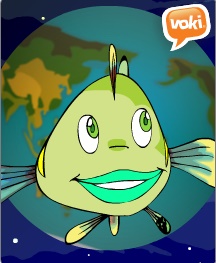 Year 7 Water Checklist 2015These are the tasks that you need to complete as you work your way through the inquiry process.When you have completed each task, tick the box and then show your teacher so they can sign off that this task is complete.TaskTaskTaskTaskTaskI have completed this taskTeacher signatureBefore You Start        • Review website and be familiar with the navigation• Complete the online surveyBefore You Start        • Review website and be familiar with the navigation• Complete the online surveyBefore You Start        • Review website and be familiar with the navigation• Complete the online surveyBefore You Start        • Review website and be familiar with the navigation• Complete the online surveyBefore You Start        • Review website and be familiar with the navigation• Complete the online surveyOur Team     • Choose your team and list their names hereOur Team     • Choose your team and list their names hereOur Team     • Choose your team and list their names hereOur Team     • Choose your team and list their names hereOur Team     • Choose your team and list their names hereOur Topic Our Topic Our Topic Our Topic Our Topic  • We have created a Voki to explain our project. The URL for the Voki is: • We have created a Voki to explain our project. The URL for the Voki is:• We have created a concept map/mind map. The tool we used is:• We have created a concept map/mind map. The tool we used is:Our Questions   • I have used the information on the website to create my questionsOur Questions   • I have used the information on the website to create my questionsOur Questions   • I have used the information on the website to create my questionsOur Questions   • I have used the information on the website to create my questionsOur Questions   • I have used the information on the website to create my questionsQ1.Q1.Q1.Q1.Q1.Q2.Q2.Q2.Q2.Q2.Q3.Q3.Q3.Q3.Q3.Our Research • I have identified the websites that we will use for our inquiry• I have reviewed two of these websites using the evaluation tool. Our Research • I have identified the websites that we will use for our inquiry• I have reviewed two of these websites using the evaluation tool. Our Research • I have identified the websites that we will use for our inquiry• I have reviewed two of these websites using the evaluation tool. Our Research • I have identified the websites that we will use for our inquiry• I have reviewed two of these websites using the evaluation tool. Overall ratingWebsite 1:Website 1:Website 1:Website 1:Website 2:Website 2:Website 2:Website 2:Communicating       • I have read the marking rubrics and used these to plan our PresentationCommunicating       • I have read the marking rubrics and used these to plan our PresentationCommunicating       • I have read the marking rubrics and used these to plan our PresentationCommunicating       • I have read the marking rubrics and used these to plan our PresentationCommunicating       • I have read the marking rubrics and used these to plan our PresentationReflection       • I have completed the online surveyReflection       • I have completed the online surveyReflection       • I have completed the online surveyReflection       • I have completed the online surveyReflection       • I have completed the online survey